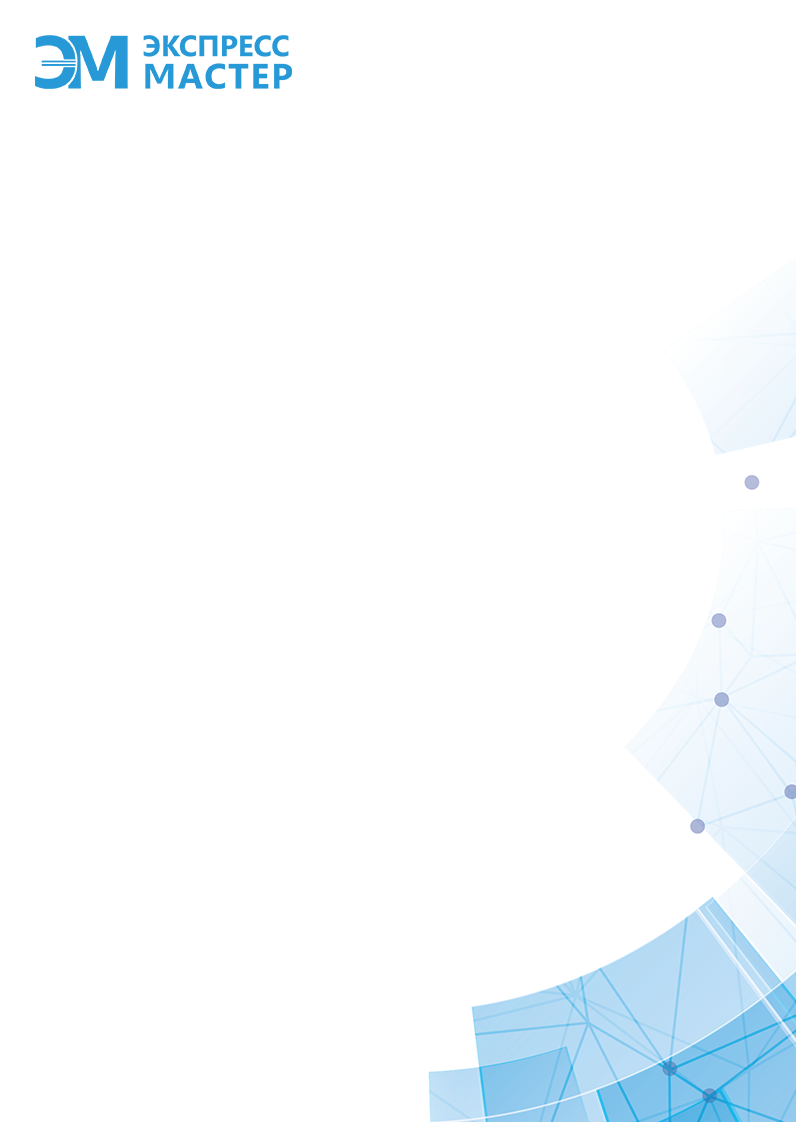 Прайс по направлению Москва-Пермь(сборный груз)- День подвоза груза – не является днем отправки.Погрузка в г. Москве осуществляется: Курьяновская набережная 1Прием груза  ежедневно (с 10:00 до 19:00),кроме выходныхСрок доставки груза из г. Москвы 2 дня, дни выхода вторник пятница.  Въезд на станцию в Москве  250 рублей.Выгрузка в Перми: ул. Ижевская, д. 25, 8(342) 256-5-989Мы предлагаем:	Контроль и сохранность грузовДоставка до двери клиентаОтправка по регионам своими машинамиПрием груза под камерамиСтрахование грузаНаличие закрытой погрузочной площадки в Москве с новосибирскими сотрудникамиИндивидуальный подход к каждому клиентуhttps://www.tk-em.ru/*Предложение не является публичной офертой Авто1600-1800 руб/м3 7.5-8.5 руб/кгСтанция-СтанцияДва раза в неделю/3 дня в пути